MATERIALS AND METHODSReagentsAntibodies against PGCα (66369-1-lg), β-catenin (51067-2-AP), Vimentin (10366-1-AP) and Histone H3 (17168-1-AP) were purchased from Proteintech Group (Wuhan, China). Antibody against α-tubulin (AC012) was from Abclonal (Cambridge, MA, USA). Rresveratrol (RSV, ST1623) were purchased from Beyotime Biotechnology (Shanghai China). Nucleus and cytoplasmic protein extraction kit was from Boster (Wuhan, China).Animal experiment8 weeks old male Sprague-Dawley rats were purchased from Hubei Research Centre of Laboratory Animals (Wuhan, China). Diabetes was induced by intraperitoneal injection of STZ (55 mg/kg). Diabetic rats were randomly divided into 4 groups, namely diabetic nephropathy group (DN), TMZ treatment group (DN + TMZ), RSV treatment group (DN + RSV), TMZ and RSV treatment group (DN + TMZ + RSV). TMZ (5 mg/kg/day) and RSV (30mg/kg/day) were given to rats in different groups by gavage. Blood, urine, and kidneys are collected for the detection of renal function and oxidative stress indexes and immunofluorescence staining for E-cadherin and α-SMA.Nuclear and cytoplasmic protein fractionationCytoplasmic and nuclear protein extraction was performed using a cytoplasmic and nuclear protein extraction kit, according to the manufacturer's instructions. In brief, cells were collected and incubated in cytoplasmic protein extraction reagent A at 4°C for 15 minutes. Then added cytoplasmic protein extraction reagent B, and incubated on ice for 1 minute. Mixed well and centrifuged at 16,000g for 5 minutes. The supernatant was the extracted cytoplasmic protein. Added nucleoprotein extraction reagent to the precipitate, and incubated at 4°C for 40 minutes. During this period, mixed every 10 minutes. Then centrifuged at 16,000g for 5 minutes. The supernatant was the extracted nuclear protein.PGC1α acetylation assayPGC1α acetylation level was measured by immunoprecipitation of collected protein lysate using antibody against PGC1α. Subsequently, acetylated-PGC1α was detected using western blot with anti-pan acetyl lysine antibody. The acetylated-PGC1α protein level was normalized to the PGC1α level. Supplementary Figure 1 | TMZ inhibited HFG-induced EMT in HK-2 cells. The translocation of β-catenin from the cytoplasm into the nucleus and the increased expression of Vimentin represent two other markers of EMT in addition to E-cadherin and α-SMA. HK-2 cells were treated with HFG or HFG + TMZ for 48 h. Then collected the cells for analysis. (A) Western blots analysis of β-catenin and Vimentin in whole cell lysates. (B) Western blots analysis of cytoplasmic and nuclear β-catenin. Data were expressed as mean ± SEM (n ≥ 3), *P < 0.05 (One-way ANOVA with Newman-Keuls post analysis).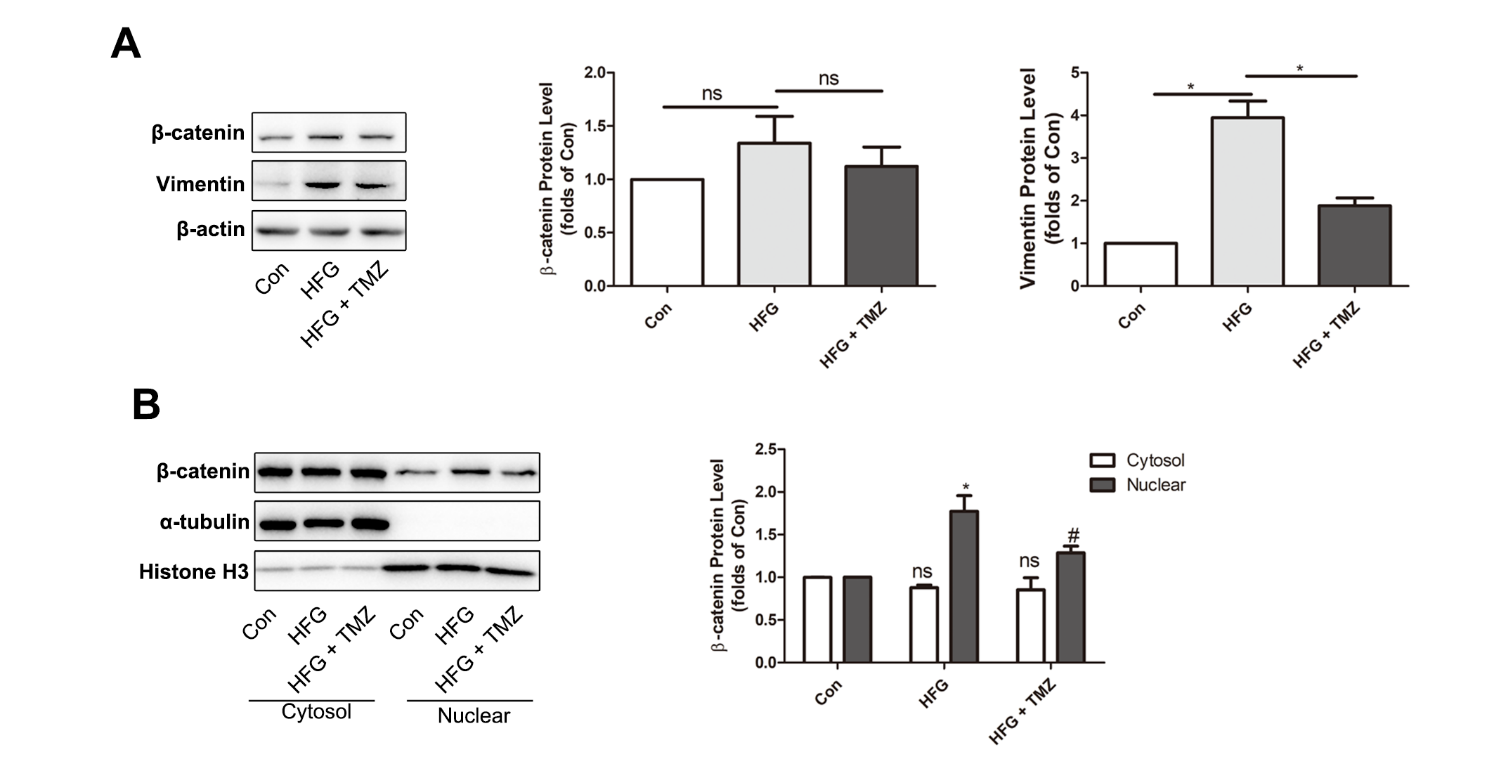 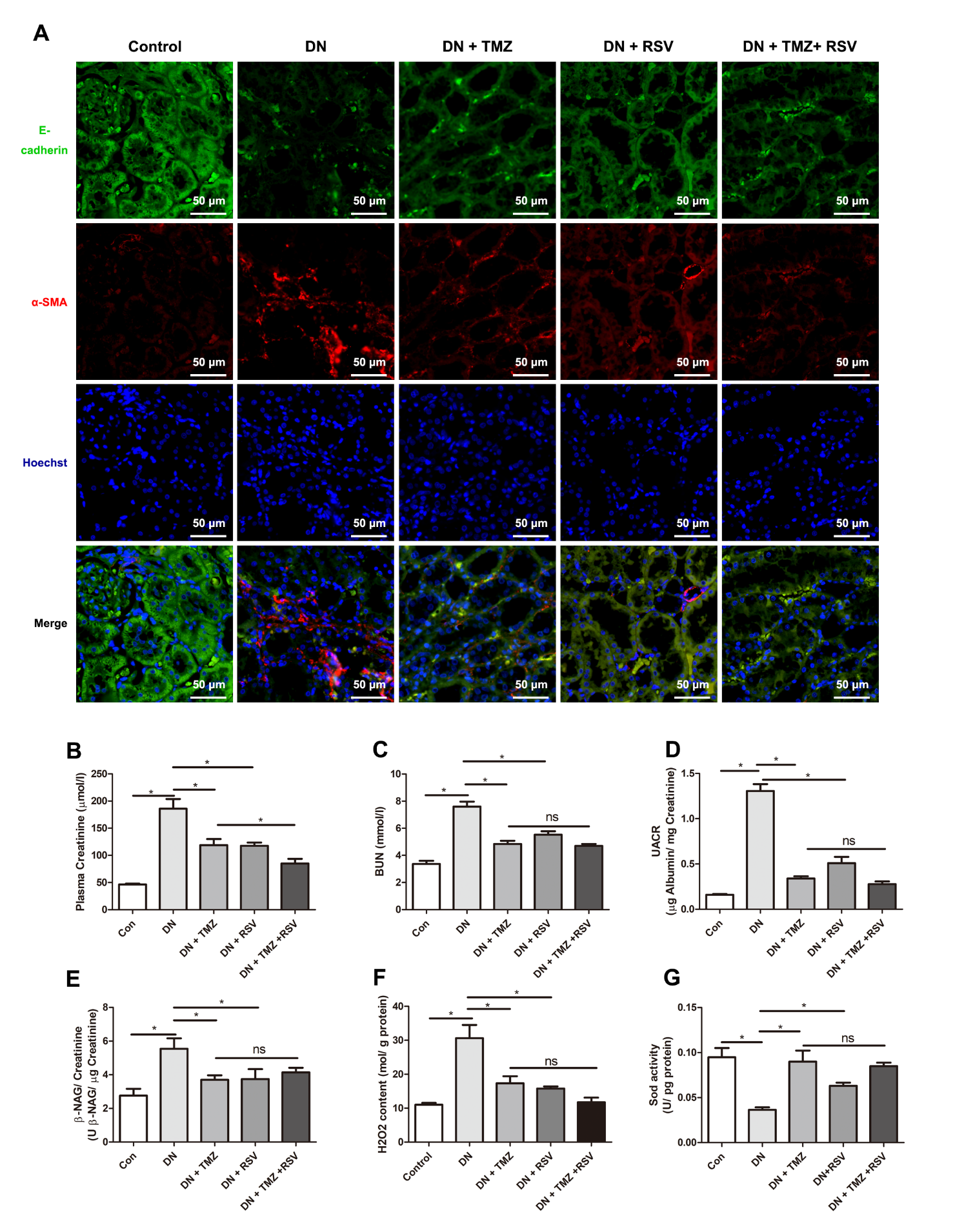 Supplementary Figure 2 | TMZ and RSV had no synergistic effect against EMT in DN. Diabetic rats were respectively treated with TMZ (5 mg/kg/day), RSV (30 mg/kg/day) and TMZ + RSV by gavage for 8 weeks. Renal cortical tissue was used for fluorescent staining. Blood and urine were used for renal function testing. (A) Representative images of immunoﬂuorescence staining for E-cadherin (green), α-SMA (red), and Hoechst (blue). Scale bar, 50 μm. (B-E) Renal function indexes. Plasma creatinine, BUN, UACR, and β-NAG/creatinine, respectively. (F) H2O2 content in kidney tissues of different treatment groups. (G) Sod activity in kidney tissues of different treatment groups. Con, control group; DN, diabetic nephropathy group; DN + TMZ, TMZ-treated DN group; DN +RSV, Rresveratrol treated DN group; DN + TMZ + RSV, TMZ and Rresveratrol treated DN group; BUN, blood urea nitrogen; UACR, urine albumin to urine creatinine ratio; β-NAG, N-acetyl-β-D-glucosaminidase. Data were expressed as mean ± SEM (n ≥ 5), *P < 0.05 (One-way ANOVA with Newman-Keuls post analysis).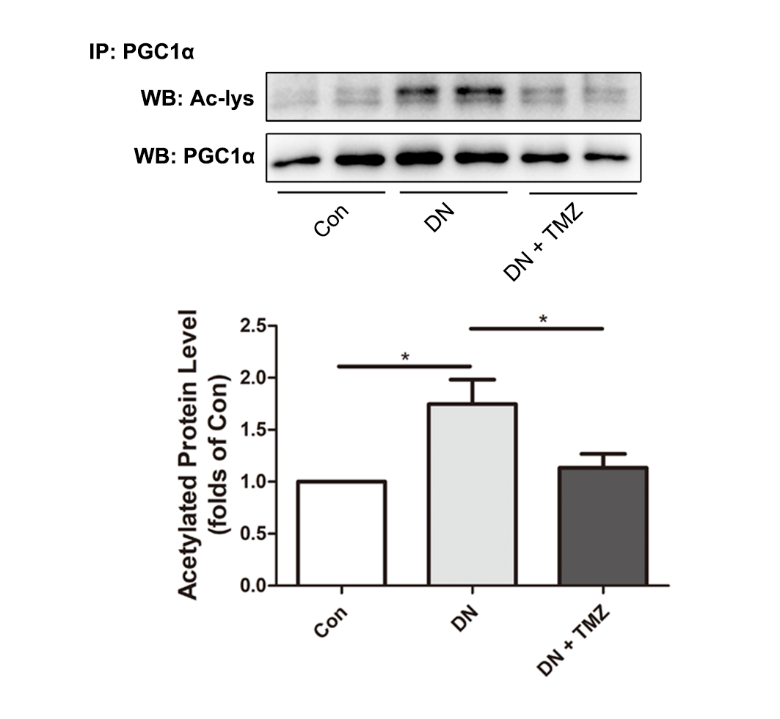 Supplementary Figure 3 | TMZ reduced PGC1α acetylation level in DN. Western blots analysis of acetylated-PGC1α protein level. Ac-lys, acetyl lysine level. Data were expressed as mean ± SEM (n = 4), *P < 0.05 (One-way ANOVA with Newman-Keuls post analysis).